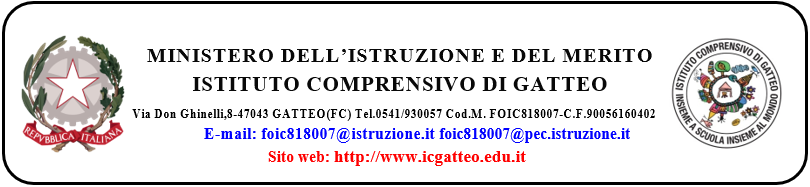 GRUPPO DI LAVORO GLHO (INDIVIDUALE)ALUNNO_____________________________PLESSO______________________CLASSE_____GIORNO______________________dalle ore_______________alle ore____________________ORDINE DEL GIORNO:__________________________________________________________VERBALE SINTETICO DEGLI ARGOMENTI TRATTATI:PRESENTI   ________________________    FIRMA______________________________                     ________________________               ______________________________                     ________________________               ______________________________                     ________________________               ______________________________                     ________________________               ______________________________                     ________________________               ______________________________                     ________________________               ______________________________L’incontro è terminato alle ore _____________                 Data __________________________